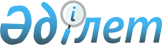 О внесении изменений в решение маслихата района Т. Рыскулова от 27 декабря 2018 года № 35-4 "О бюджете сельских округов района Т. Рыскулова на 2019-2021 годы"Решение маслихата района Т. Рыскулова Жамбылской области от 25 ноября 2019 года № 49-4. Зарегистрировано Департаментом юстиции Жамбылской области 27 ноября 2019 года № 4426
      В соответствии со статьей 109-1 Бюджетного кодекса Республики Казахстан от 4 декабря 2008 года, статьей 6 Закона Республики Казахстан от 23 января 2001 года "О местном государственном управлении и самоуправлении в Республике Казахстан" и на основании решения маслихата района Т. Рыскулова от 21 ноября 2019 года № 48-4 "О внесении изменений в решение маслихата района Т. Рыскулова от 21 декабря 2018 года № 34-5 "О бюджете района Т. Рыскулова на 2019-2021 годы" (зарегистрировано в реестре государственной регистрации нормативно-правовых актов за № 4419) маслихат района Т. Рыскулова РЕШИЛ:
      1. Внести в решение маслихата района Т. Рыскулова от 27 декабря 2018 года №35-4 "О бюджете сельских округов района Т. Рыскулова на 2019-2021 годы" (зарегистрировано в реестре государственной регистрации нормативно-правовых актов за 4077, опубликован в эталонном контрольном банке нормативных правовых актов Республики Казахстан в электронном виде 17 января 2019 года) следующие изменения:
      По Куланскому сельскому округу:
      в подпункте 1):
      цифры "627851" заменить цифрами "627604";
      цифры "538943" заменить цифрами "541257";
      в подпункте 2):
      цифры "630171" заменить цифрами "629924".
      По Луговскому сельскому округу:
      в подпункте 1):
      цифры "269025" заменить цифрами "264272";
      цифры "248608" заменить цифрами "243855";
      в подпункте 2):
      цифры "271355" заменить цифрами "266602".
      По Акбулакскому сельскому округу:
      в подпункте 1):
      цифры "82500" заменить цифрами "84500";
      цифры "77274" заменить цифрами "79274";
      в подпункте 2):
      цифры "84684" заменить цифрами "86684".
      По Абайскому сельскому округу:
      в подпункте 1):
      цифры "42886" заменить цифрами "42886";
      цифры "39374" заменить цифрами "39374";
      в подпункте 2):
      цифры "43859" заменить цифрами "43859".
      По Каракыстакскому сельскому округу:
      в подпункте 1):
      цифры "145182" заменить цифрами "159496";
      цифры "139520" заменить цифрами "153760";
      в подпункте 2):
      цифры "147126" заменить цифрами "161440".
      По Жанатурмысскому сельскому округу:
      в подпункте 1):
      цифры "81470" заменить цифрами "91226";
      цифры "78421" заменить цифрами "87746";
      в подпункте 2):
      цифры "82755" заменить цифрами "92511".
      По Кокдоненскому сельскому округу:
      в подпункте 1):
      цифры "108022" заменить цифрами "117565";
      цифры "101922" заменить цифрами "110740";
      в подпункте 2):
      цифры "110330" заменить цифрами "119873".
      По Когершинскому сельскому округу:
      в подпункте 1):
      цифры "87250" заменить цифрами "86816";
      цифры "76605" заменить цифрами "76237";
      в подпункте 2):
      цифры "89359" заменить цифрами "88925".
      По Кумарыкскому сельскому округу:
      в подпункте 1):
      цифры "71536" заменить цифрами "66943";
      цифры "65733" заменить цифрами "60621";
      в подпункте 2):
      цифры "74189" заменить цифрами "69596".
      По Акыртобинскому сельскому округу:
      в подпункте 1):
      цифры "93992" заменить цифрами "96841";
      цифры "87718" заменить цифрами "90521";
      в подпункте 2):
      цифры "95761" заменить цифрами "98610".
      По Орнекскому сельскому округу:
      в подпункте 1):
      цифры "72956" заменить цифрами "72956";
      цифры "67335" заменить цифрами "67308";
      в подпункте 2):
      цифры "74281" заменить цифрами "74281".
      По Теренозекскому сельскому округу:
      в подпункте 1):
      цифры "92235" заменить цифрами "93596";
      цифры "88651" заменить цифрами "89207";
      в подпункте 2):
      цифры "93014" заменить цифрами "94375".
      2. Приложения 1, 2, 3, 4, 5, 6, 7, 8, 9, 10, 11, 12 к указанному решению изложить в новой редакции согласно приложениями 1, 2, 3, 4, 5, 6, 7, 8, 9, 10, 11, 12 к настоящему решению.
      3. Контроль за исполнением и публикацию на интернет ресурсе данного решения возложить на постоянную комиссию районного маслихата по вопросам экономики, финансов, бюджета и развития местного самоуправления.
      4. Настоящее решение вступает в силу со дня государственной регистрации в органах юстиции и вводится в действие с 1 января 2019 года. Бюджет Куланского сельского округа на 2019 год Бюджет Луговского сельского округа на 2019 год Бюджет Акбулакского сельского округа на 2019 год Бюджет Абайского сельского округа на 2019 год Бюджет Каракыстакского сельского округа на 2019 год Бюджет Жанатурмысского сельского округа на 2019 год Бюджет Кокдоненского сельского округа на 2019 год Бюджет Когершинского сельского округа на 2019 год Бюджет Кумарыкского сельского округа на 2019 год Бюджет Акыртобинского сельского округа на 2019 год Бюджет Орнекского сельского округа на 2019 год Бюджет Теренозекского сельского округа на 2019 год
					© 2012. РГП на ПХВ «Институт законодательства и правовой информации Республики Казахстан» Министерства юстиции Республики Казахстан
				
      Председатель сессии районного маслихата

С. Бисембаев

      Секретарь районного маслихата

Т. Джаманбаев
Приложение 1 к решению
маслихата района Т. Рыскулова
№ 49-4 от 25 ноября 2019 годаПриложение 1 к решению
маслихата района Т. Рыскулова
№ 35-4 от 27декабря 2019 года
Категория
Категория
Категория
Наименование доходов
Сумма, тысяч тенге
Класс
Класс
Сумма, тысяч тенге
Подкласс
Подкласс
Сумма, тысяч тенге
1
2
3
4
5
I. ДОХОДЫ
627604
1
Налоговые поступления
86301
01
Подоходный налог
33045
2
Индивидуальный подоходный налог
33045
04
Hалоги на собственность
53133
1
Hалоги на имущество
885
3
Земельный налог
1341
4
Налог на транспортные средства
50907
05
Внутренние налоги на товары, работы и услуги
123
4
Сборы за ведение предпринимательской и профессиональной деятельности
123
2
Неналоговые поступления
46
01
Доходы от государственной собственности
46
5
Доходы от аренды имущества, находящегося в государственной собственности
46
4
Поступления трансфертов
541257
02
Трансферты из вышестоящих органов государственного управления
541257
3
Трансферты из областного бюджета
541257
Наименование расходов
Функциональная группа
Функциональная группа
Функциональная группа
Функциональная группа
Сумма, тысяч тенге
Администратор бюджетных программ
Администратор бюджетных программ
Администратор бюджетных программ
Сумма, тысяч тенге
Программа
Программа
Сумма, тысяч тенге
1
2
3
4
5
II. ЗАТРАТЫ
629924
01
Государственные услуги общего характера
46361
124
Аппарат акима города районного значения, села, поселка, сельского округа
46361
001
Услуги по обеспечению деятельности акима города районного значения, села, поселка, сельского округа
46281
022
Капитальные расходы государственного органа
80
04
Образование
444694
124
Аппарат акима города районного значения, села, поселка, сельского округа
444195
004
Дошкольное воспитание и обучение и организация медицинского обслуживания в организациях дошкольного воспитания и обучения
444195
124
Аппарат акима города районного значения, села, поселка, сельского округа
499
005
Организация бесплатного подвоза учащихся до ближайшей школы и обратно в сельской местности
499
07
Жилищно-коммунальное хозяйство
123154
124
Аппарат акима города районного значения, села, поселка, сельского округа
52697
014
Организация водоснабжения населенных пунктов
52697
124
Аппарат акима города районного значения, села, поселка, сельского округа
70457
008
Освещение улиц в населенных пунктах
33474
009
Обеспечение санитарии населенных пунктов
5945
011
Благоустройство и озеленение населенных пунктов
31038
08
Культура, спорт, туризм и информационное пространство
0
124
Аппарат акима города районного значения, села, поселка, сельского округа
0
006
Поддержка культурно-досуговой работы на местном уровне
0
13
Прочие
14963
124
Аппарат акима города районного значения, села, поселка, сельского округа
14963
040
Реализация мероприятий для решения вопросов обустройства населенных пунктов в реализацию мер по содействию экономическому развитию регионов в рамках Программы развития регионов до 2020 года
14963
15
Трансферты
752
124
Аппарат акима города районного значения, села, поселка, сельского округа
752
051
Целевые текущие трансферты из нижестоящего бюджета на компенсацию потерь вышестоящего бюджета в связи с изменением законодательства
752
Категория
Категория
Категория
Наименование
сумма, тысяч тенге
Класс
Класс
Наименование
сумма, тысяч тенге
Подкласс
Подкласс
сумма, тысяч тенге
1
2
3
4
5
5
Погашение бюджетных кредитов
0
01
Погашение бюджетных кредитов
0
1
Погашение кредитов выданных из государственного бюджета
0
2
Возврат сумм неиспользованных бюджетных кредитов
0
Функциональная группа Наименование
Функциональная группа Наименование
Функциональная группа Наименование
Функциональная группа Наименование
сумма, тысяч тенге
Администратор бюджетных программ
Администратор бюджетных программ
Администратор бюджетных программ
сумма, тысяч тенге
Программа
Программа
сумма, тысяч тенге
1
2
3
4
5
ІV. Сальдо по операциям с финансовыми активами
0
Приобретение финансовых активов
0
Категория
Категория
Категория
Наименование
сумма, тысяч тенге
Класс
Класс
Наименование
сумма, тысяч тенге
Подкласс
Подкласс
сумма, тысяч тенге
1
2
3
4
5
6
Поступление от продажи финансовых активов государства
0
01
Поступление от продажи финансовых активов государства
0
1
Поступление от продажи финансовых активов внутри государства
0
Функциональная группа Наименование
Функциональная группа Наименование
Функциональная группа Наименование
Функциональная группа Наименование
сумма, тысяч тенге
Администратор бюджетных программ
Администратор бюджетных программ
Администратор бюджетных программ
сумма, тысяч тенге
Программа
Программа
сумма, тысяч тенге
1
2
3
4
5
V. Дефицит (профицит) бюджета
-2320
VI. Финансирование дефицита (использование профицита) бюджета
2320
Категория
Категория
Категория
Наименование
сумма, тысяч тенге
Класс
Класс
Наименование
сумма, тысяч тенге
Подкласс
Подкласс
сумма, тысяч тенге
1
2
3
4
5
7
Поступление займов
0
01
Внутренние государственные займы
0
2
Договора по получению займов
0
Функциональная группа Наименование
Функциональная группа Наименование
Функциональная группа Наименование
Функциональная группа Наименование
сумма, тысяч тенге
Администратор бюджетных программ
Администратор бюджетных программ
Администратор бюджетных программ
сумма, тысяч тенге
Программа
Программа
сумма, тысяч тенге
1
2
3
4
5
Погашение займов
0
16
Погашение займов
0
8
Используемые остатки бюджетных средств
2320
01
Остатки бюджетных средств
2320
1
Свободные остатки бюджетных средств
2320Приложение 2 к решению
маслихата района Т. Рыскулова
№ 49-4 от 25 ноября 2019 годаПриложение 2 к решению
маслихата района Т. Рыскулова
№ 35-4 от 27 декабря 2019 года
Категория
Категория
Категория
Наименование доходов
сумма, тысяч тенге
Класс
Класс
сумма, тысяч тенге
Подкласс
Подкласс
сумма, тысяч тенге
1
2
3
4
5
I. ДОХОДЫ
264272
1
Налоговые поступления
20404
01
Подоходный налог
4579
2
Индивидуальный подоходный налог
4579
04
Hалоги на собственность
15825
1
Hалоги на имущество
419
3
Земельный налог
599
4
Налог на транспортные средства
14807
2
Неналоговые поступления
13
01
Доходы от государственной собственности
0
5
Доходы от аренды имущества, находящегося в государственной собственности
0
04
Штрафы, пени, санкции, взыскания, налагаемые государственными учреждениями, финансируемыми из государственного бюджета, а также содержащимися и финансируемыми из бюджета (сметы расходов) Национального Банка Республики Казахстан
13
1
Штрафы, пени, санкции, взыскания, налагаемые государственными учреждениями, финансируемыми из государственного бюджета, а также содержащимися и финансируемыми из бюджета (сметы расходов) Национального Банка Республики Казахстан, за исключением поступлений от организаций нефтяного сектора
13
4
Поступления трансфертов
243855
02
Трансферты из вышестоящих органов государственного управления
243855
3
Трансферты из областного бюджета
243855
Наименование расходов
Функциональная группа
Функциональная группа
Функциональная группа
Функциональная группа
Сумма, тысяч тенге
Администратор бюджетных программ
Администратор бюджетных программ
Администратор бюджетных программ
Сумма, тысяч тенге
Программа
Программа
Сумма, тысяч тенге
1
2
3
4
5
II. ЗАТРАТЫ
266602
01
Государственные услуги общего характера
44815
124
Аппарат акима города районного значения, села, поселка, сельского округа
44815
001
Услуги по обеспечению деятельности акима города районного значения, села, поселка, сельского округа
44451
022
Капитальные расходы государственного органа
364
04
Образование
179723
124
Аппарат акима города районного значения, села, поселка, сельского округа
179723
004
Дошкольное воспитание и обучение и организация медицинского обслуживания в организациях дошкольного воспитания и обучения
179723
07
Жилищно-коммунальное хозяйство
31337
124
Аппарат акима города районного значения, села, поселка, сельского округа
9497
014
Организация водоснабжения населенных пунктов
9497
124
Аппарат акима города районного значения, села, поселка, сельского округа
21840
008
Освещение улиц в населенных пунктах
8716
009
Обеспечение санитарии населенных пунктов
355
011
Благоустройство и озеленение населенных пунктов
12769
08
Культура, спорт, туризм и информационное пространство
0
124
Аппарат акима города районного значения, села, поселка, сельского округа
0
006
Поддержка культурно-досуговой работы на местном уровне
0
13
Прочие
9479
124
Аппарат акима города районного значения, села, поселка, сельского округа
9479
040
Реализация мероприятий для решения вопросов обустройства населенных пунктов в реализацию мер по содействию экономическому развитию регионов в рамках Программы развития регионов до 2020 года
9479
15
Трансферты
1248
124
Аппарат акима города районного значения, села, поселка, сельского округа
1248
051
Целевые текущие трансферты из нижестоящего бюджета на компенсацию потерь вышестоящего бюджета в связи с изменением законодательства
1248
Категория
Категория
Категория
Наименование
сумма, тысяч тенге
Класс
Класс
Наименование
сумма, тысяч тенге
Подкласс
Подкласс
сумма, тысяч тенге
1
2
3
4
5
5
Погашение бюджетных кредитов
0
01
Погашение бюджетных кредитов
0
1
Погашение кредитов выданных из государственного бюджета
0
2
Возврат сумм неиспользованных бюджетных кредитов
0
Функциональная группа Наименование
Функциональная группа Наименование
Функциональная группа Наименование
Функциональная группа Наименование
сумма, тысяч тенге
Администратор бюджетных программ
Администратор бюджетных программ
Администратор бюджетных программ
сумма, тысяч тенге
Программа
Программа
сумма, тысяч тенге
1
2
3
4
5
ІV. Сальдо по операциям с финансовыми активами
0
Приобретение финансовых активов
0
Категория
Категория
Категория
Наименование
сумма, тысяч тенге
Класс
Класс
Наименование
сумма, тысяч тенге
Подкласс
Подкласс
сумма, тысяч тенге
1
2
3
4
5
6
Поступление от продажи финансовых активов государства
0
01
Поступление от продажи финансовых активов государства
0
1
Поступление от продажи финансовых активов внутри государства
0
Функциональная группа Наименование
Функциональная группа Наименование
Функциональная группа Наименование
Функциональная группа Наименование
сумма, тысяч тенге
Администратор бюджетных программ
Администратор бюджетных программ
Администратор бюджетных программ
сумма, тысяч тенге
Программа
Программа
сумма, тысяч тенге
1
2
3
4
5
V. Дефицит (профицит) бюджета
-2330
VI. Финансирование дефицита (использование профицита) бюджета
2330
Категория
Категория
Категория
Наименование
сумма, тысяч тенге
Класс
Класс
Наименование
сумма, тысяч тенге
Подкласс
Подкласс
сумма, тысяч тенге
1
2
3
4
5
7
Поступление займов
0
01
Внутренние государственные займы
0
2
Договора по получению займов
0
Функциональная группа Наименование
Функциональная группа Наименование
Функциональная группа Наименование
Функциональная группа Наименование
сумма, тысяч тенге
Администратор бюджетных программ
Администратор бюджетных программ
Администратор бюджетных программ
сумма, тысяч тенге
Программа
Программа
сумма, тысяч тенге
1
2
3
4
5
Погашение займов
0
16
Погашение займов
0
8
Используемые остатки бюджетных средств
2330
01
Остатки бюджетных средств
2330
1
Свободные остатки бюджетных средств
2330Приложение 3 к решению
маслихата района Т. Рыскулова
№ 49-4 от 25 ноября 2019 годаПриложение 3 к решению
маслихата района Т. Рыскулова
№ 35-4 от 27 декабря 2019 года
Категория
Категория
Категория
Наименование доходов
Сумма, тысяч тенге
Класс
Класс
Сумма, тысяч тенге
Подкласс
Подкласс
Сумма, тысяч тенге
1
2
3
4
5
I. ДОХОДЫ
84500
1
Налоговые поступления
5226
01
Подоходный налог
700
2
Индивидуальный подоходный налог
700
04
Hалоги на собственность
4526
1
Hалоги на имущество
125
3
Земельный налог
288
4
Налог на транспортные средства
4113
2
Неналоговые поступления
0
04
Штрафы, пени, санкции, взыскания, налагаемые государственными учреждениями, финансируемыми из государственного бюджета, а также содержащимися и финансируемыми из бюджета (сметы расходов) Национального Банка Республики Казахстан
0
1
Штрафы, пени, санкции, взыскания, налагаемые государственными учреждениями, финансируемыми из государственного бюджета, а также содержащимися и финансируемыми из бюджета (сметы расходов) Национального Банка Республики Казахстан, за исключением поступлений от организаций нефтяного сектора
0
4
Поступления трансфертов
79274
02
Трансферты из вышестоящих органов государственного управления
79274
3
Трансферты из областного бюджета
79274
Наименование расходов
Функциональная группа
Функциональная группа
Функциональная группа
Функциональная группа
Сумма, тысяч тенге
Администратор бюджетных программ
Администратор бюджетных программ
Администратор бюджетных программ
Сумма, тысяч тенге
Программа
Программа
Сумма, тысяч тенге
1
2
3
4
5
II. ЗАТРАТЫ
86684
01
Государственные услуги общего характера
28287
124
Аппарат акима города районного значения, села, поселка, сельского округа
28287
001
Услуги по обеспечению деятельности акима города районного значения, села, поселка, сельского округа
28150
022
Капитальные расходы государственного органа
137
04
Образование
47535
124
Аппарат акима города районного значения, села, поселка, сельского округа
44235
004
Дошкольное воспитание и обучение и организация медицинского обслуживания в организациях дошкольного воспитания и обучения
44235
124
Аппарат акима города районного значения, села, поселка, сельского округа
3300
005
Организация бесплатного подвоза учащихся до ближайшей школы и обратно в сельской местности
3300
07
Жилищно-коммунальное хозяйство
5240
124
Аппарат акима города районного значения, села, поселка, сельского округа
2687
014
Организация водоснабжения населенных пунктов
2687
124
Аппарат акима города районного значения, села, поселка, сельского округа
2553
008
Освещение улиц в населенных пунктах
1823
009
Обеспечение санитарии населенных пунктов
250
011
Благоустройство и озеленение населенных пунктов
480
08
Культура, спорт, туризм и информационное пространство
0
124
Аппарат акима города районного значения, села, поселка, сельского округа
0
006
Поддержка культурно-досуговой работы на местном уровне
0
13
Прочие
3104
124
Аппарат акима города районного значения, села, поселка, сельского округа
3104
040
Реализация мероприятий для решения вопросов обустройства населенных пунктов в реализацию мер по содействию экономическому развитию регионов в рамках Программы развития регионов до 2020 года
3104
15
Трансферты
2518
124
Аппарат акима города районного значения, села, поселка, сельского округа
2518
051
Целевые текущие трансферты из нижестоящего бюджета на компенсацию потерь вышестоящего бюджета в связи с изменением законодательства
2518
Категория
Категория
Категория
Наименование
Класс
Класс
Наименование
Подкласс
Подкласс
1
2
3
4
5
5
Погашение бюджетных кредитов
0
01
Погашение бюджетных кредитов
0
1
Погашение кредитов выданных из государственного бюджета
0
2
Возврат сумм неиспользованных бюджетных кредитов
0
Функциональная группа Наименование
Функциональная группа Наименование
Функциональная группа Наименование
Функциональная группа Наименование
сумма, тысяч тенге
Администратор бюджетных программ
Администратор бюджетных программ
Администратор бюджетных программ
сумма, тысяч тенге
Программа
Программа
сумма, тысяч тенге
1
2
3
4
5
ІV. Сальдо по операциям с финансовыми активами
0
Приобретение финансовых активов
0
Категория
Категория
Категория
Наименование
сумма, тысяч тенге
Класс
Класс
Наименование
сумма, тысяч тенге
Подкласс
Подкласс
сумма, тысяч тенге
1
2
3
4
5
6
Поступление от продажи финансовых активов государства
0
01
Поступление от продажи финансовых активов государства
0
1
Поступление от продажи финансовых активов внутри государства
0
Функциональная группа Наименование
Функциональная группа Наименование
Функциональная группа Наименование
Функциональная группа Наименование
сумма, тысяч тенге
Администратор бюджетных программ
Администратор бюджетных программ
Администратор бюджетных программ
сумма, тысяч тенге
Программа
Программа
сумма, тысяч тенге
1
2
3
4
5
V. Дефицит (профицит) бюджета
-2184
VI. Финансирование дефицита (использование профицита) бюджета
2184
Категория
Категория
Категория
Наименование
сумма, тысяч тенге
Класс
Класс
Наименование
сумма, тысяч тенге
Подкласс
Подкласс
сумма, тысяч тенге
1
2
3
4
5
7
Поступление займов
0
01
Внутренние государственные займы
0
2
Договора по получению займов
0
Функциональная группа Наименование
Функциональная группа Наименование
Функциональная группа Наименование
Функциональная группа Наименование
сумма, тысяч тенге
Администратор бюджетных программ
Администратор бюджетных программ
Администратор бюджетных программ
сумма, тысяч тенге
Программа
Программа
сумма, тысяч тенге
1
2
3
4
5
Погашение займов
0
16
Погашение займов
0
8
Используемые остатки бюджетных средств
2184
01
Остатки бюджетных средств
2184
1
Свободные остатки бюджетных средств
2184Приложение 4 к решению
маслихата района Т. Рыскулова
№ 49-4 от 25 ноября 2019 годаПриложение 4 к решению
маслихата района Т. Рыскулова
№ 35-4 от 27 декабря 2019 года
Категория
Категория
Категория
Наименование доходов
Сумма, тысяч тенге
Класс
Класс
Сумма, тысяч тенге
Подкласс
Подкласс
Сумма, тысяч тенге
1
2
3
4
5
I. ДОХОДЫ
42886
1
Налоговые поступления
3512
01
Подоходный налог
415
2
Индивидуальный подоходный налог
415
04
Hалоги на собственность
3097
1
Hалоги на имущество
82
3
Земельный налог
215
4
Налог на транспортные средства
2800
4
Поступления трансфертов
39374
02
Трансферты из вышестоящих органов государственного управления
39374
3
Трансферты из областного бюджета
39374
Наименование расходов
Функциональная группа
Функциональная группа
Функциональная группа
Функциональная группа
Сумма, тысяч тенге
Администратор бюджетных программ
Администратор бюджетных программ
Администратор бюджетных программ
Сумма, тысяч тенге
Программа
Программа
Сумма, тысяч тенге
1
2
3
4
5
II. ЗАТРАТЫ
43859
01
Государственные услуги общего характера
33395
124
Аппарат акима города районного значения, села, поселка, сельского округа
33395
001
Услуги по обеспечению деятельности акима города районного значения, села, поселка, сельского округа
29709
022
Капитальные расходы государственного органа
3686
07
Жилищно-коммунальное хозяйство
7179
124
Аппарат акима города районного значения, села, поселка, сельского округа
2659
014
Организация водоснабжения населенных пунктов
2659
124
Аппарат акима города районного значения, села, поселка, сельского округа
4520
008
Освещение улиц в населенных пунктах
1800
009
Обеспечение санитарии населенных пунктов
240
011
Благоустройство и озеленение населенных пунктов
2480
08
Культура, спорт, туризм и информационное пространство
0
124
Аппарат акима города районного значения, села, поселка, сельского округа
0
006
Поддержка культурно-досуговой работы на местном уровне
0
13
Прочие
1723
124
Аппарат акима города районного значения, села, поселка, сельского округа
1723
040
Реализация мероприятий для решения вопросов обустройства населенных пунктов в реализацию мер по содействию экономическому развитию регионов в рамках Программы развития регионов до 2020 года
1723
15
Трансферты
1562
124
Аппарат акима города районного значения, села, поселка, сельского округа
1562
051
Целевые текущие трансферты из нижестоящего бюджета на компенсацию потерь вышестоящего бюджета в связи с изменением законодательства
1562
Категория
Категория
Категория
Наименование
сумма, тысяч тенге
Класс
Класс
Наименование
сумма, тысяч тенге
Подкласс
Подкласс
сумма, тысяч тенге
1
2
3
4
5
5
Погашение бюджетных кредитов
0
01
Погашение бюджетных кредитов
0
1
Погашение кредитов выданных из государственного бюджета
0
2
Возврат сумм неиспользованных бюджетных кредитов
0
Функциональная группа Наименование
Функциональная группа Наименование
Функциональная группа Наименование
Функциональная группа Наименование
сумма, тысяч тенге
Администратор бюджетных программ
Администратор бюджетных программ
Администратор бюджетных программ
сумма, тысяч тенге
Программа
Программа
сумма, тысяч тенге
1
2
3
4
5
ІV. Сальдо по операциям с финансовыми активами
0
Приобретение финансовых активов
0
Категория
Категория
Категория
Наименование
сумма, тысяч тенге
Класс
Класс
Наименование
сумма, тысяч тенге
Подкласс
Подкласс
сумма, тысяч тенге
1
2
3
4
5
6
Поступление от продажи финансовых активов государства
0
01
Поступление от продажи финансовых активов государства
0
1
Поступление от продажи финансовых активов внутри государства
0
Функциональная группа Наименование
Функциональная группа Наименование
Функциональная группа Наименование
Функциональная группа Наименование
сумма, тысяч тенге
Администратор бюджетных программ
Администратор бюджетных программ
Администратор бюджетных программ
сумма, тысяч тенге
Программа
Программа
сумма, тысяч тенге
1
2
3
4
5
V. Дефицит (профицит) бюджета
-973
VI. Финансирование дефицита (использование профицита) бюджета
973
Категория
Категория
Категория
Наименование
сумма, тысяч тенге
Класс
Класс
Наименование
сумма, тысяч тенге
Подкласс
Подкласс
сумма, тысяч тенге
1
2
3
4
5
7
Поступление займов
0
01
Внутренние государственные займы
0
2
Договора по получению займов
0
Функциональная группа Наименование
Функциональная группа Наименование
Функциональная группа Наименование
Функциональная группа Наименование
сумма, тысяч тенге
Администратор бюджетных программ
Администратор бюджетных программ
Администратор бюджетных программ
сумма, тысяч тенге
Программа
Программа
сумма, тысяч тенге
1
2
3
4
5
Погашение займов
0
16
Погашение займов
0
8
Используемые остатки бюджетных средств
973
01
Остатки бюджетных средств
973
1
Свободные остатки бюджетных средств
973Приложение 5 к решению
маслихата района Т. Рыскулова
№ 49-4 от 25 ноября 2019 годаПриложение 5 к решению
маслихата района Т. Рыскулова
№ 35-4 от 27 декабря 2019 года
Категория
Категория
Категория
Наименование доходов
Сумма, тысяч тенге
Класс
Класс
Сумма, тысяч тенге
Подкласс
Подкласс
Сумма, тысяч тенге
1
2
3
4
5
I. ДОХОДЫ
159496
1
Налоговые поступления
5693
01
Подоходный налог
361
2
Индивидуальный подоходный налог
361
04
Hалоги на собственность
5332
1
Hалоги на имущество
120
3
Земельный налог
607
4
Налог на транспортные средства
4605
2
Неналоговые поступления
43
01
Доходы от государственной собственности
43
5
Доходы от аренды имущества, находящегося в государственной собственности
43
4
Поступления трансфертов
153760
02
Трансферты из вышестоящих органов государственного управления
153760
3
Трансферты из областного бюджета
153760
Наименование расходов
Функциональная группа
Функциональная группа
Функциональная группа
Функциональная группа
Сумма, тысяч тенге
Администратор бюджетных программ
Администратор бюджетных программ
Администратор бюджетных программ
Сумма, тысяч тенге
Программа
Программа
Сумма, тысяч тенге
1
2
3
4
5
II. ЗАТРАТЫ
161440
01
Государственные услуги общего характера
37974
124
Аппарат акима города районного значения, села, поселка, сельского округа
37974
001
Услуги по обеспечению деятельности акима города районного значения, села, поселка, сельского округа
36974
022
Капитальные расходы государственного органа
1000
04
Образование
84106
124
Аппарат акима города районного значения, села, поселка, сельского округа
77606
004
Дошкольное воспитание и обучение и организация медицинского обслуживания в организациях дошкольного воспитания и обучения
77606
124
Аппарат акима города районного значения, села, поселка, сельского округа
6500
005
Организация бесплатного подвоза учащихся до ближайшей школы и обратно в сельской местности
6500
07
Жилищно-коммунальное хозяйство
31999
124
Аппарат акима города районного значения, села, поселка, сельского округа
4962
014
Организация водоснабжения населенных пунктов
4962
124
Аппарат акима города районного значения, села, поселка, сельского округа
27037
008
Освещение улиц в населенных пунктах
17680
009
Обеспечение санитарии населенных пунктов
1233
011
Благоустройство и озеленение населенных пунктов
8124
08
Культура, спорт, туризм и информационное пространство
0
124
Аппарат акима города районного значения, села, поселка, сельского округа
0
006
Поддержка культурно-досуговой работы на местном уровне
0
13
Прочие
3797
124
Аппарат акима города районного значения, села, поселка, сельского округа
3797
040
Реализация мероприятий для решения вопросов обустройства населенных пунктов в реализацию мер по содействию экономическому развитию регионов в рамках Программы развития регионов до 2020 года
3797
15
Трансферты
3564
124
Аппарат акима города районного значения, села, поселка, сельского округа
3564
051
Целевые текущие трансферты из нижестоящего бюджета на компенсацию потерь вышестоящего бюджета в связи с изменением законодательства
3564
Категория
Категория
Категория
Наименование
сумма, тысяч тенге
Класс
Класс
Наименование
сумма, тысяч тенге
Подкласс
Подкласс
сумма, тысяч тенге
1
2
3
4
5
5
Погашение бюджетных кредитов
0
01
Погашение бюджетных кредитов
0
1
Погашение кредитов выданных из государственного бюджета
0
2
Возврат сумм неиспользованных бюджетных кредитов
0
Функциональная группа Наименование
Функциональная группа Наименование
Функциональная группа Наименование
Функциональная группа Наименование
сумма, тысяч тенге
Администратор бюджетных программ
Администратор бюджетных программ
Администратор бюджетных программ
сумма, тысяч тенге
Программа
Программа
сумма, тысяч тенге
1
2
3
4
5
ІV. Сальдо по операциям с финансовыми активами
0
Приобретение финансовых активов
0
Категория
Категория
Категория
Наименование
сумма, тысяч тенге
Класс
Класс
Наименование
сумма, тысяч тенге
Подкласс
Подкласс
сумма, тысяч тенге
1
2
3
4
5
6
Поступление от продажи финансовых активов государства
0
01
Поступление от продажи финансовых активов государства
0
1
Поступление от продажи финансовых активов внутри государства
0
Функциональная группа Наименование
Функциональная группа Наименование
Функциональная группа Наименование
Функциональная группа Наименование
сумма, тысяч тенге
Администратор бюджетных программ
Администратор бюджетных программ
Администратор бюджетных программ
сумма, тысяч тенге
Программа
Программа
сумма, тысяч тенге
1
2
3
4
5
V. Дефицит (профицит) бюджета
-1944
VI. Финансирование дефицита (использование профицита) бюджета
1944
Категория
Категория
Категория
Наименование
сумма, тысяч тенге
Класс
Класс
Наименование
сумма, тысяч тенге
Подкласс
Подкласс
сумма, тысяч тенге
1
2
3
4
5
7
Поступление займов
0
01
Внутренние государственные займы
0
2
Договора по получению займов
0
Функциональная группа Наименование
Функциональная группа Наименование
Функциональная группа Наименование
Функциональная группа Наименование
сумма, тысяч тенге
Администратор бюджетных программ
Администратор бюджетных программ
Администратор бюджетных программ
сумма, тысяч тенге
Программа
Программа
сумма, тысяч тенге
1
2
3
4
5
Погашение займов
0
16
Погашение займов
0
8
Используемые остатки бюджетных средств
1944
01
Остатки бюджетных средств
1944
1
Свободные остатки бюджетных средств
1944Приложение 6 к решению
маслихата района Т. Рыскулова
№ 49-4 от 25 ноября 2019 годаПриложение 6 к решению
маслихата района Т. Рыскулова
№ 35-4 от 27 декабря 2019 года
Категория
Категория
Категория
Категория
Наименование доходов
Сумма, тысяч тенге
Класс
Класс
Класс
Сумма, тысяч тенге
Подкласс
Подкласс
Подкласс
Сумма, тысяч тенге
1
2
3
3
4
5
I. ДОХОДЫ
91226
1
Налоговые поступления
3480
01
Подоходный налог
228
2
2
Индивидуальный подоходный налог
228
04
Hалоги на собственность
3252
1
1
Hалоги на имущество
53
3
3
Земельный налог
299
4
4
Налог на транспортные средства
2900
4
Поступления трансфертов
87746
02
Трансферты из вышестоящих органов государственного управления
87746
3
3
Трансферты из областного бюджета
87746
Наименование расходов
Функциональная группа
Функциональная группа
Функциональная группа
Функциональная группа
Функциональная группа
Сумма, тысяч тенге
Администратор бюджетных программ
Администратор бюджетных программ
Администратор бюджетных программ
Администратор бюджетных программ
Сумма, тысяч тенге
Программа
Программа
Программа
Сумма, тысяч тенге
1
2
3
3
4
5
II. ЗАТРАТЫ
92511
01
Государственные услуги общего характера
23303
124
Аппарат акима города районного значения, села, поселка, сельского округа
23303
001
001
Услуги по обеспечению деятельности акима города районного значения, села, поселка, сельского округа
23166
022
022
Капитальные расходы государственного органа
137
04
Образование
48342
124
Аппарат акима города районного значения, села, поселка, сельского округа
48342
004
004
Дошкольное воспитание и обучение и организация медицинского обслуживания в организациях дошкольного воспитания и обучения
48342
07
Жилищно-коммунальное хозяйство
17406
124
Аппарат акима города районного значения, села, поселка, сельского округа
2517
014
014
Организация водоснабжения населенных пунктов
2517
124
Аппарат акима города районного значения, села, поселка, сельского округа
14889
008
008
Освещение улиц в населенных пунктах
8497
009
009
Обеспечение санитарии населенных пунктов
200
011
011
Благоустройство и озеленение населенных пунктов
6192
08
Культура, спорт, туризм и информационное пространство
0
124
Аппарат акима города районного значения, села, поселка, сельского округа
0
006
006
Поддержка культурно-досуговой работы на местном уровне
0
13
Прочие
2234
124
Аппарат акима города районного значения, села, поселка, сельского округа
2234
040
040
Реализация мероприятий для решения вопросов обустройства населенных пунктов в реализацию мер по содействию экономическому развитию регионов в рамках Программы развития регионов до 2020 года
2234
15
Трансферты
1226
124
Аппарат акима города районного значения, села, поселка, сельского округа
1226
051
051
Целевые текущие трансферты из нижестоящего бюджета на компенсацию потерь вышестоящего бюджета в связи с изменением законодательства
1226
Категория
Категория
Категория
Категория
Наименование
сумма, тысяч тенге
Класс
Класс
Класс
Наименование
сумма, тысяч тенге
Подкласс
Подкласс
Подкласс
сумма, тысяч тенге
1
2
3
3
4
5
5
Погашение бюджетных кредитов
0
01
Погашение бюджетных кредитов
0
1
1
Погашение кредитов выданных из государственного бюджета
0
2
2
Возврат сумм неиспользованных бюджетных кредитов
0
Функциональная группа Наименование
Функциональная группа Наименование
Функциональная группа Наименование
Функциональная группа Наименование
Функциональная группа Наименование
сумма, тысяч тенге
Администратор бюджетных программ
Администратор бюджетных программ
Администратор бюджетных программ
Администратор бюджетных программ
сумма, тысяч тенге
Программа
Программа
Программа
сумма, тысяч тенге
1
2
3
4
4
5
ІV. Сальдо по операциям с финансовыми активами
ІV. Сальдо по операциям с финансовыми активами
0
Приобретение финансовых активов
Приобретение финансовых активов
0
Категория
Категория
Категория
Наименование
сумма, тысяч тенге
Класс
Класс
Наименование
сумма, тысяч тенге
Подкласс
Подкласс
сумма, тысяч тенге
1
2
3
4
5
6
Поступление от продажи финансовых активов государства
0
01
Поступление от продажи финансовых активов государства
0
1
Поступление от продажи финансовых активов внутри государства
0
Функциональная группа Наименование
Функциональная группа Наименование
Функциональная группа Наименование
Функциональная группа Наименование
сумма, тысяч тенге
Администратор бюджетных программ
Администратор бюджетных программ
Администратор бюджетных программ
сумма, тысяч тенге
Программа
Программа
сумма, тысяч тенге
1
2
3
4
5
V. Дефицит (профицит) бюджета
-1285
VI. Финансирование дефицита (использование профицита) бюджета
1285
Категория
Категория
Категория
Наименование
сумма, тысяч тенге
Класс
Класс
Наименование
сумма, тысяч тенге
Подкласс
Подкласс
сумма, тысяч тенге
1
2
3
4
5
7
Поступление займов
0
01
Внутренние государственные займы
0
2
Договора по получению займов
0
Функциональная группа Наименование
Функциональная группа Наименование
Функциональная группа Наименование
Функциональная группа Наименование
сумма, тысяч тенге
Администратор бюджетных программ
Администратор бюджетных программ
Администратор бюджетных программ
сумма, тысяч тенге
Программа
Программа
сумма, тысяч тенге
1
2
3
4
5
Погашение займов
0
16
Погашение займов
0
8
Используемые остатки бюджетных средств
1285
01
Остатки бюджетных средств
1285
1
Свободные остатки бюджетных средств
1285Приложение 7 к решению
маслихата района Т. Рыскулова
№ 49-4 от 25 ноября 2019 годаПриложение 7 к решению
маслихата района Т. Рыскулова
№ 35-4 от 27 декабря 2019 года
Категория
Категория
Категория
Наименование доходов
Сумма, тысяч тенге
Класс
Класс
Сумма, тысяч тенге
Подкласс
Подкласс
Сумма, тысяч тенге
1
2
3
4
5
I. ДОХОДЫ
117565
1
Налоговые поступления
6787
01
Подоходный налог
1350
2
Индивидуальный подоходный налог
1350
04
Hалоги на собственность
5437
1
Hалоги на имущество
95
3
Земельный налог
445
4
Налог на транспортные средства
4897
2
Неналоговые поступления
38
01
Доходы от государственной собственности
38
5
Доходы от аренды имущества, находящегося в государственной собственности
38
4
Поступления трансфертов
110740
02
Трансферты из вышестоящих органов государственного управления
110740
3
Трансферты из областного бюджета
110740
Наименование расходов
Функциональная группа
Функциональная группа
Функциональная группа
Функциональная группа
Сумма, тысяч тенге
Администратор бюджетных программ
Администратор бюджетных программ
Администратор бюджетных программ
Сумма, тысяч тенге
Программа
Программа
Сумма, тысяч тенге
1
2
3
4
5
II. ЗАТРАТЫ
119873
01
Государственные услуги общего характера
28313
124
Аппарат акима города районного значения, села, поселка, сельского округа
28313
001
Услуги по обеспечению деятельности акима города районного значения, села, поселка, сельского округа
28176
022
Капитальные расходы государственного органа
137
04
Образование
50406
124
Аппарат акима города районного значения, села, поселка, сельского округа
50406
004
Дошкольное воспитание и обучение и организация медицинского обслуживания в организациях дошкольного воспитания и обучения
50406
07
Жилищно-коммунальное хозяйство
36782
124
Аппарат акима города районного значения, села, поселка, сельского округа
19229
014
Организация водоснабжения населенных пунктов
19229
124
Аппарат акима города районного значения, села, поселка, сельского округа
17553
008
Освещение улиц в населенных пунктах
9844
009
Обеспечение санитарии населенных пунктов
480
011
Благоустройство и озеленение населенных пунктов
7229
08
Культура, спорт, туризм и информационное пространство
0
124
Аппарат акима города районного значения, села, поселка, сельского округа
0
006
Поддержка культурно-досуговой работы на местном уровне
0
13
Прочие
3247
124
Аппарат акима города районного значения, села, поселка, сельского округа
3247
040
Реализация мероприятий для решения вопросов обустройства населенных пунктов в реализацию мер по содействию экономическому развитию регионов в рамках Программы развития регионов до 2020 года
3247
15
Трансферты
1125
124
Аппарат акима города районного значения, села, поселка, сельского округа
1125
051
Целевые текущие трансферты из нижестоящего бюджета на компенсацию потерь вышестоящего бюджета в связи с изменением законодательства
1125
Категория
Категория
Категория
Наименование
сумма, тысяч тенге
Класс
Класс
Наименование
сумма, тысяч тенге
Подкласс
Подкласс
сумма, тысяч тенге
1
2
3
4
5
5
Погашение бюджетных кредитов
0
01
Погашение бюджетных кредитов
0
1
Погашение кредитов выданных из государственного бюджета
0
2
Возврат сумм неиспользованных бюджетных кредитов
0
Функциональная группа Наименование
Функциональная группа Наименование
Функциональная группа Наименование
Функциональная группа Наименование
сумма, тысяч тенге
Администратор бюджетных программ
Администратор бюджетных программ
Администратор бюджетных программ
сумма, тысяч тенге
Программа
Программа
сумма, тысяч тенге
1
2
3
4
5
ІV. Сальдо по операциям с финансовыми активами
0
Приобретение финансовых активов
0
Категория
Категория
Категория
Наименование
сумма, тысяч тенге
Класс
Класс
Наименование
сумма, тысяч тенге
Подкласс
Подкласс
сумма, тысяч тенге
1
2
3
4
5
6
Поступление от продажи финансовых активов государства
0
01
Поступление от продажи финансовых активов государства
0
1
Поступление от продажи финансовых активов внутри государства
0
Функциональная группа Наименование
Функциональная группа Наименование
Функциональная группа Наименование
Функциональная группа Наименование
сумма, тысяч тенге
Администратор бюджетных программ
Администратор бюджетных программ
Администратор бюджетных программ
сумма, тысяч тенге
Программа
Программа
сумма, тысяч тенге
1
2
3
4
5
V. Дефицит (профицит) бюджета
-2308
VI. Финансирование дефицита (использование профицита) бюджета
2308
Категория
Категория
Категория
Наименование
сумма, тысяч тенге
Класс
Класс
Наименование
сумма, тысяч тенге
Подкласс
Подкласс
сумма, тысяч тенге
1
2
3
4
5
7
Поступление займов
0
01
Внутренние государственные займы
0
2
Договора по получению займов
0
Функциональная группа Наименование
Функциональная группа Наименование
Функциональная группа Наименование
Функциональная группа Наименование
сумма, тысяч тенге
Администратор бюджетных программ
Администратор бюджетных программ
Администратор бюджетных программ
сумма, тысяч тенге
Программа
Программа
сумма, тысяч тенге
1
2
3
4
5
Погашение займов
0
16
Погашение займов
0
8
Используемые остатки бюджетных средств
2308
01
Остатки бюджетных средств
2308
1
Свободные остатки бюджетных средств
2308Приложение 8 к решению
маслихата района Т. Рыскулова
№ 49-4 от 25 ноября 2019 годаПриложение 8 к решению
маслихата района Т. Рыскулова
№ 35-4 от 27 декабря 2019 года
Категория
Категория
Категория
Наименование доходов
Сумма, тысяч тенге
Класс
Класс
Сумма, тысяч тенге
Подкласс
Подкласс
Сумма, тысяч тенге
1
2
3
4
5
I. ДОХОДЫ
86816
1
Налоговые поступления
10579
01
Подоходный налог
4759
2
Индивидуальный подоходный налог
4759
04
Hалоги на собственность
5820
1
Hалоги на имущество
98
3
Земельный налог
256
4
Налог на транспортные средства
5466
2
Неналоговые поступления
0
04
Штрафы, пени, санкции, взыскания, налагаемые государственными учреждениями, финансируемыми из государственного бюджета, а также содержащимися и финансируемыми из бюджета (сметы расходов) Национального Банка Республики Казахстан
0
1
Штрафы, пени, санкции, взыскания, налагаемые государственными учреждениями, финансируемыми из государственного бюджета, а также содержащимися и финансируемыми из бюджета (сметы расходов) Национального Банка Республики Казахстан, за исключением поступлений от организаций нефтяного сектора
0
4
Поступления трансфертов
76237
02
Трансферты из вышестоящих органов государственного управления
76237
3
Трансферты из областного бюджета
76237
Наименование расходов
Функциональная группа
Функциональная группа
Функциональная группа
Функциональная группа
Сумма, тысяч тенге
Администратор бюджетных программ
Администратор бюджетных программ
Администратор бюджетных программ
Сумма, тысяч тенге
Программа
Программа
Сумма, тысяч тенге
1
2
3
4
5
II. ЗАТРАТЫ
88925
01
Государственные услуги общего характера
28581
124
Аппарат акима города районного значения, села, поселка, сельского округа
28581
001
Услуги по обеспечению деятельности акима города районного значения, села, поселка, сельского округа
28449
022
Капитальные расходы государственного органа
132
04
Образование
36353
124
Аппарат акима города районного значения, села, поселка, сельского округа
36353
004
Дошкольное воспитание и обучение и организация медицинского обслуживания в организациях дошкольного воспитания и обучения
36353
07
Жилищно-коммунальное хозяйство
19210
124
Аппарат акима города районного значения, села, поселка, сельского округа
1973
014
Организация водоснабжения населенных пунктов
1973
124
Аппарат акима города районного значения, села, поселка, сельского округа
17237
008
Освещение улиц в населенных пунктах
6765
009
Обеспечение санитарии населенных пунктов
220
011
Благоустройство и озеленение населенных пунктов
10252
08
Культура, спорт, туризм и информационное пространство
0
124
Аппарат акима города районного значения, села, поселка, сельского округа
0
006
Поддержка культурно-досуговой работы на местном уровне
0
13
Прочие
3107
124
Аппарат акима города районного значения, села, поселка, сельского округа
3107
040
Реализация мероприятий для решения вопросов обустройства населенных пунктов в реализацию мер по содействию экономическому развитию регионов в рамках Программы развития регионов до 2020 года
3107
15
Трансферты
1674
124
Аппарат акима города районного значения, села, поселка, сельского округа
1674
051
Целевые текущие трансферты из нижестоящего бюджета на компенсацию потерь вышестоящего бюджета в связи с изменением законодательства
1674
Категория
Категория
Категория
Наименование
сумма, тысяч тенге
Класс
Класс
Наименование
сумма, тысяч тенге
Подкласс
Подкласс
сумма, тысяч тенге
1
2
3
4
5
5
Погашение бюджетных кредитов
0
01
Погашение бюджетных кредитов
0
1
Погашение кредитов выданных из государственного бюджета
0
2
Возврат сумм неиспользованных бюджетных кредитов
0
Функциональная группа Наименование
Функциональная группа Наименование
Функциональная группа Наименование
Функциональная группа Наименование
сумма, тысяч тенге
Администратор бюджетных программ
Администратор бюджетных программ
Администратор бюджетных программ
сумма, тысяч тенге
Программа
Программа
сумма, тысяч тенге
1
2
3
4
5
ІV. Сальдо по операциям с финансовыми активами
0
Приобретение финансовых активов
0
Категория
Категория
Категория
Наименование
сумма, тысяч тенге
Класс
Класс
Наименование
сумма, тысяч тенге
Подкласс
Подкласс
сумма, тысяч тенге
1
2
3
4
5
6
Поступление от продажи финансовых активов государства
0
01
Поступление от продажи финансовых активов государства
0
1
Поступление от продажи финансовых активов внутри государства
0
Функциональная группа Наименование
Функциональная группа Наименование
Функциональная группа Наименование
Функциональная группа Наименование
сумма, тысяч тенге
Администратор бюджетных программ
Администратор бюджетных программ
Администратор бюджетных программ
сумма, тысяч тенге
Программа
Программа
сумма, тысяч тенге
1
2
3
4
5
V. Дефицит (профицит) бюджета
-2109
VI. Финансирование дефицита (использование профицита) бюджета
2109
Категория
Категория
Категория
Наименование
сумма, тысяч тенге
Класс
Класс
Наименование
сумма, тысяч тенге
Подкласс
Подкласс
сумма, тысяч тенге
1
2
3
4
5
7
Поступление займов
0
01
Внутренние государственные займы
0
2
Договора по получению займов
0
Функциональная группа Наименование
Функциональная группа Наименование
Функциональная группа Наименование
Функциональная группа Наименование
сумма, тысяч тенге
Администратор бюджетных программ
Администратор бюджетных программ
Администратор бюджетных программ
сумма, тысяч тенге
Программа
Программа
сумма, тысяч тенге
1
2
3
4
5
Погашение займов
0
16
Погашение займов
0
8
Используемые остатки бюджетных средств
2109
01
Остатки бюджетных средств
2109
1
Свободные остатки бюджетных средств
2109Приложение 9 к решению
маслихата района Т. Рыскулова
№ 49-4 от 25 ноября 2019 годаПриложение 9 к решению
маслихата района Т. Рыскулова
№ 35-4 от 27 декабря 2019 года
Категория
Категория
Категория
Наименование доходов
Сумма, тысяч тенге
Класс
Класс
Сумма, тысяч тенге
Подкласс
Подкласс
Сумма, тысяч тенге
1
2
3
4
5
I. ДОХОДЫ
66943
1
Налоговые поступления
6322
01
Подоходный налог
900
2
Индивидуальный подоходный налог
900
04
Hалоги на собственность
5422
1
Hалоги на имущество
76
3
Земельный налог
718
4
Налог на транспортные средства
4628
4
Поступления трансфертов
60621
02
Трансферты из вышестоящих органов государственного управления
60621
3
Трансферты из областного бюджета
60621
Наименование расходов
Функциональная группа
Функциональная группа
Функциональная группа
Функциональная группа
Сумма, тысяч тенге
Администратор бюджетных программ
Администратор бюджетных программ
Администратор бюджетных программ
Сумма, тысяч тенге
Программа
Программа
Сумма, тысяч тенге
1
2
3
4
5
II. ЗАТРАТЫ
69596
01
Государственные услуги общего характера
25760
124
Аппарат акима города районного значения, села, поселка, сельского округа
25760
001
Услуги по обеспечению деятельности акима города районного значения, села, поселка, сельского округа
25625
022
Капитальные расходы государственного органа
135
04
Образование
19596
124
Аппарат акима города районного значения, села, поселка, сельского округа
15200
004
Дошкольное воспитание и обучение и организация медицинского обслуживания в организациях дошкольного воспитания и обучения
15200
124
Аппарат акима города районного значения, села, поселка, сельского округа
4396
005
Организация бесплатного подвоза учащихся до ближайшей школы и обратно в сельской местности
4396
07
Жилищно-коммунальное хозяйство
19445
124
Аппарат акима города районного значения, села, поселка, сельского округа
490
014
Организация водоснабжения населенных пунктов
490
124
Аппарат акима города районного значения, села, поселка, сельского округа
18955
008
Освещение улиц в населенных пунктах
2428
009
Обеспечение санитарии населенных пунктов
443
011
Благоустройство и озеленение населенных пунктов
16084
08
Культура, спорт, туризм и информационное пространство
0
124
Аппарат акима города районного значения, села, поселка, сельского округа
0
006
Поддержка культурно-досуговой работы на местном уровне
0
13
Прочие
3507
124
Аппарат акима города районного значения, села, поселка, сельского округа
3507
040
Реализация мероприятий для решения вопросов обустройства населенных пунктов в реализацию мер по содействию экономическому развитию регионов в рамках Программы развития регионов до 2020 года
3507
15
Трансферты
1288
124
Аппарат акима города районного значения, села, поселка, сельского округа
1288
051
Целевые текущие трансферты из нижестоящего бюджета на компенсацию потерь вышестоящего бюджета в связи с изменением законодательства
1288
Категория
Категория
Категория
Наименование
сумма, тысяч тенге
Класс
Класс
Наименование
сумма, тысяч тенге
Подкласс
Подкласс
сумма, тысяч тенге
1
2
3
4
5
5
Погашение бюджетных кредитов
0
01
Погашение бюджетных кредитов
0
1
Погашение кредитов выданных из государственного бюджета
0
2
Возврат сумм неиспользованных бюджетных кредитов
0
Функциональная группа Наименование
Функциональная группа Наименование
Функциональная группа Наименование
Функциональная группа Наименование
сумма, тысяч тенге
Администратор бюджетных программ
Администратор бюджетных программ
Администратор бюджетных программ
сумма, тысяч тенге
Программа
Программа
сумма, тысяч тенге
1
2
3
4
5
ІV. Сальдо по операциям с финансовыми активами
0
Приобретение финансовых активов
0
Категория
Категория
Категория
Наименование
сумма, тысяч тенге
Класс
Класс
Наименование
сумма, тысяч тенге
Подкласс
Подкласс
сумма, тысяч тенге
1
2
3
4
5
6
Поступление от продажи финансовых активов государства
0
01
Поступление от продажи финансовых активов государства
0
1
Поступление от продажи финансовых активов внутри государства
0
Функциональная группа Наименование
Функциональная группа Наименование
Функциональная группа Наименование
Функциональная группа Наименование
сумма, тысяч тенге
Администратор бюджетных программ
Администратор бюджетных программ
Администратор бюджетных программ
сумма, тысяч тенге
Программа
Программа
сумма, тысяч тенге
1
2
3
4
5
V. Дефицит (профицит) бюджета
-2653
VI. Финансирование дефицита (использование профицита) бюджета
2653
Категория
Категория
Категория
Наименование
сумма, тысяч тенге
Класс
Класс
Наименование
сумма, тысяч тенге
Подкласс
Подкласс
сумма, тысяч тенге
1
2
3
4
5
7
Поступление займов
0
01
Внутренние государственные займы
0
2
Договора по получению займов
0
Функциональная группа Наименование
Функциональная группа Наименование
Функциональная группа Наименование
Функциональная группа Наименование
сумма, тысяч тенге
Администратор бюджетных программ
Администратор бюджетных программ
Администратор бюджетных программ
сумма, тысяч тенге
Программа
Программа
сумма, тысяч тенге
1
2
3
4
5
Погашение займов
0
16
Погашение займов
0
8
Используемые остатки бюджетных средств
2653
01
Остатки бюджетных средств
2653
1
Свободные остатки бюджетных средств
2653Приложение 10 к решению
маслихата района Т. Рыскулова
№ 49-4 от 25 ноября 2019 годаПриложение 10 к решению
маслихата района Т. Рыскулова
№ 35-4 от 27 декабря 2019 года
Категория
Категория
Категория
Наименование доходов
Сумма, тысяч тенге
Класс
Класс
Сумма, тысяч тенге
Подкласс
Подкласс
Сумма, тысяч тенге
1
2
3
4
5
I. ДОХОДЫ
96841
1
Налоговые поступления
6312
01
Подоходный налог
1805
2
Индивидуальный подоходный налог
1805
04
Hалоги на собственность
4507
1
Hалоги на имущество
80
3
Земельный налог
211
4
Налог на транспортные средства
4216
2
Неналоговые поступления
8
04
Штрафы, пени, санкции, взыскания, налагаемые государственными учреждениями, финансируемыми из государственного бюджета, а также содержащимися и финансируемыми из бюджета (сметы расходов) Национального Банка Республики Казахстан
8
1
Штрафы, пени, санкции, взыскания, налагаемые государственными учреждениями, финансируемыми из государственного бюджета, а также содержащимися и финансируемыми из бюджета (сметы расходов) Национального Банка Республики Казахстан, за исключением поступлений от организаций нефтяного сектора
8
4
Поступления трансфертов
90521
02
Трансферты из вышестоящих органов государственного управления
90521
3
Трансферты из областного бюджета
90521
Наименование расходов
Функциональная группа
Функциональная группа
Функциональная группа
Функциональная группа
Сумма, тысяч тенге
Администратор бюджетных программ
Администратор бюджетных программ
Администратор бюджетных программ
Сумма, тысяч тенге
Программа
Программа
Сумма, тысяч тенге
1
2
3
4
5
II. ЗАТРАТЫ
98610
01
Государственные услуги общего характера
24278
124
Аппарат акима города районного значения, села, поселка, сельского округа
24278
001
Услуги по обеспечению деятельности акима города районного значения, села, поселка, сельского округа
23278
022
Капитальные расходы государственного органа
1000
04
Образование
45315
124
Аппарат акима города районного значения, села, поселка, сельского округа
45315
004
Дошкольное воспитание и обучение и организация медицинского обслуживания в организациях дошкольного воспитания и обучения
45315
07
Жилищно-коммунальное хозяйство
24592
124
Аппарат акима города районного значения, села, поселка, сельского округа
722
014
Организация водоснабжения населенных пунктов
722
124
Аппарат акима города районного значения, села, поселка, сельского округа
23870
008
Освещение улиц в населенных пунктах
3894
009
Обеспечение санитарии населенных пунктов
2378
011
Благоустройство и озеленение населенных пунктов
17598
08
Культура, спорт, туризм и информационное пространство
0
124
Аппарат акима города районного значения, села, поселка, сельского округа
0
006
Поддержка культурно-досуговой работы на местном уровне
0
13
Прочие
3027
124
Аппарат акима города районного значения, села, поселка, сельского округа
3027
040
Реализация мероприятий для решения вопросов обустройства населенных пунктов в реализацию мер по содействию экономическому развитию регионов в рамках Программы развития регионов до 2020 года
3027
15
Трансферты
1398
124
Аппарат акима города районного значения, села, поселка, сельского округа
1398
051
Целевые текущие трансферты из нижестоящего бюджета на компенсацию потерь вышестоящего бюджета в связи с изменением законодательства
1398
Категория
Категория
Категория
Наименование
сумма, тысяч тенге
Класс
Класс
Наименование
сумма, тысяч тенге
Подкласс
Подкласс
сумма, тысяч тенге
1
2
3
4
5
5
Погашение бюджетных кредитов
0
01
Погашение бюджетных кредитов
0
1
Погашение кредитов выданных из государственного бюджета
0
2
Возврат сумм неиспользованных бюджетных кредитов
0
Функциональная группа Наименование
Функциональная группа Наименование
Функциональная группа Наименование
Функциональная группа Наименование
сумма, тысяч тенге
Администратор бюджетных программ
Администратор бюджетных программ
Администратор бюджетных программ
сумма, тысяч тенге
Программа
Программа
сумма, тысяч тенге
1
2
3
4
5
ІV. Сальдо по операциям с финансовыми активами
0
Приобретение финансовых активов
0
Категория
Категория
Категория
Наименование
сумма, тысяч тенге
Класс
Класс
Наименование
сумма, тысяч тенге
Подкласс
Подкласс
сумма, тысяч тенге
1
2
3
4
5
6
Поступление от продажи финансовых активов государства
0
01
Поступление от продажи финансовых активов государства
0
1
Поступление от продажи финансовых активов внутри государства
0
Функциональная группа Наименование
Функциональная группа Наименование
Функциональная группа Наименование
Функциональная группа Наименование
сумма, тысяч тенге
Администратор бюджетных программ
Администратор бюджетных программ
Администратор бюджетных программ
сумма, тысяч тенге
Программа
Программа
сумма, тысяч тенге
1
2
3
4
5
V. Дефицит (профицит) бюджета
-1769
VI. Финансирование дефицита (использование профицита) бюджета
1769
Категория
Категория
Категория
Наименование
сумма, тысяч тенге
Класс
Класс
Наименование
сумма, тысяч тенге
Подкласс
Подкласс
сумма, тысяч тенге
1
2
3
4
5
7
Поступление займов
0
01
Внутренние государственные займы
0
2
Договора по получению займов
0
Функциональная группа Наименование
Функциональная группа Наименование
Функциональная группа Наименование
Функциональная группа Наименование
сумма, тысяч тенге
Администратор бюджетных программ
Администратор бюджетных программ
Администратор бюджетных программ
сумма, тысяч тенге
Программа
Программа
сумма, тысяч тенге
1
2
3
4
5
Погашение займов
0
16
Погашение займов
0
8
Используемые остатки бюджетных средств
1769
01
Остатки бюджетных средств
1769
1
Свободные остатки бюджетных средств
1769Приложение 11 к решению
маслихата района Т. Рыскулова
№ 49-4 от 25 ноября 2019 годаПриложение 11 к решению
маслихата района Т. Рыскулова
№ 35-4 от 27 декабря 2019 года
Категория
Категория
Категория
Наименование доходов
Сумма, тысяч тенге
Класс
Класс
Сумма, тысяч тенге
Подкласс
Подкласс
Сумма, тысяч тенге
1
2
3
4
5
I. ДОХОДЫ
72956
1
Налоговые поступления
5648
01
Подоходный налог
750
2
Индивидуальный подоходный налог
750
04
Hалоги на собственность
4898
1
Hалоги на имущество
91
3
Земельный налог
911
4
Налог на транспортные средства
3896
4
Поступления трансфертов
67308
02
Трансферты из вышестоящих органов государственного управления
67308
3
Трансферты из областного бюджета
67308
Наименование расходов
Функциональная группа
Функциональная группа
Функциональная группа
Функциональная группа
Сумма, тысяч тенге
Администратор бюджетных программ
Администратор бюджетных программ
Администратор бюджетных программ
Сумма, тысяч тенге
Программа
Программа
Сумма, тысяч тенге
1
2
3
4
5
II. ЗАТРАТЫ
74281
01
Государственные услуги общего характера
27229
124
Аппарат акима города районного значения, села, поселка, сельского округа
27229
001
Услуги по обеспечению деятельности акима города районного значения, села, поселка, сельского округа
26774
022
Капитальные расходы государственного органа
455
04
Образование
30181
124
Аппарат акима города районного значения, села, поселка, сельского округа
29021
004
Дошкольное воспитание и обучение и организация медицинского обслуживания в организациях дошкольного воспитания и обучения
29021
124
Аппарат акима города районного значения, села, поселка, сельского округа
1160
005
Организация бесплатного подвоза учащихся до ближайшей школы и обратно в сельской местности
1160
07
Жилищно-коммунальное хозяйство
10961
124
Аппарат акима города районного значения, села, поселка, сельского округа
3672
014
Организация водоснабжения населенных пунктов
3672
124
Аппарат акима города районного значения, села, поселка, сельского округа
7289
008
Освещение улиц в населенных пунктах
1350
009
Обеспечение санитарии населенных пунктов
237
010
Содержание мест захоронений и погребение безродных
1104
011
Благоустройство и озеленение населенных пунктов
4598
08
Культура, спорт, туризм и информационное пространство
0
124
Аппарат акима города районного значения, села, поселка, сельского округа
0
006
Поддержка культурно-досуговой работы на местном уровне
0
13
Прочие
3738
124
Аппарат акима города районного значения, села, поселка, сельского округа
3738
040
Реализация мероприятий для решения вопросов обустройства населенных пунктов в реализацию мер по содействию экономическому развитию регионов в рамках Программы развития регионов до 2020 года
3738
15
Трансферты
2172
124
Аппарат акима города районного значения, села, поселка, сельского округа
2172
051
Целевые текущие трансферты из нижестоящего бюджета на компенсацию потерь вышестоящего бюджета в связи с изменением законодательства
2172
Категория
Категория
Категория
Наименование
сумма, тысяч тенге
Класс
Класс
Наименование
сумма, тысяч тенге
Подкласс
Подкласс
сумма, тысяч тенге
1
2
3
4
5
5
Погашение бюджетных кредитов
0
01
Погашение бюджетных кредитов
0
1
Погашение кредитов выданных из государственного бюджета
0
2
Возврат сумм неиспользованных бюджетных кредитов
0
Функциональная группа Наименование
Функциональная группа Наименование
Функциональная группа Наименование
Функциональная группа Наименование
сумма, тысяч тенге
Администратор бюджетных программ
Администратор бюджетных программ
Администратор бюджетных программ
сумма, тысяч тенге
Программа
Программа
сумма, тысяч тенге
1
2
3
4
5
ІV. Сальдо по операциям с финансовыми активами
0
Приобретение финансовых активов
0
Категория
Категория
Категория
Наименование
сумма, тысяч тенге
Класс
Класс
Наименование
сумма, тысяч тенге
Подкласс
Подкласс
сумма, тысяч тенге
1
2
3
4
5
6
Поступление от продажи финансовых активов государства
0
01
Поступление от продажи финансовых активов государства
0
1
Поступление от продажи финансовых активов внутри государства
0
Функциональная группа Наименование
Функциональная группа Наименование
Функциональная группа Наименование
Функциональная группа Наименование
сумма, тысяч тенге
Администратор бюджетных программ
Администратор бюджетных программ
Администратор бюджетных программ
сумма, тысяч тенге
Программа
Программа
сумма, тысяч тенге
1
2
3
4
5
V. Дефицит (профицит) бюджета
-1325
VI. Финансирование дефицита (использование профицита) бюджета
1325
Категория
Категория
Категория
Наименование
сумма, тысяч тенге
Класс
Класс
Наименование
сумма, тысяч тенге
Подкласс
Подкласс
сумма, тысяч тенге
1
2
3
4
5
7
Поступление займов
0
01
Внутренние государственные займы
0
2
Договора по получению займов
0
Функциональная группа Наименование
Функциональная группа Наименование
Функциональная группа Наименование
Функциональная группа Наименование
сумма, тысяч тенге
Администратор бюджетных программ
Администратор бюджетных программ
Администратор бюджетных программ
сумма, тысяч тенге
Программа
Программа
сумма, тысяч тенге
1
2
3
4
5
Погашение займов
0
16
Погашение займов
0
8
Используемые остатки бюджетных средств
1325
01
Остатки бюджетных средств
1325
1
Свободные остатки бюджетных средств
1325Приложение 12 к решению
маслихата района Т. Рыскулова
№ 49-4 от 25 ноября 2019 годаПриложение 12 к решению
маслихата района Т. Рыскулова
№ 35-4 от 27 декабря 2019 года
Категория
Категория
Категория
Наименование доходов
Сумма, тысяч тенге
Класс
Класс
Сумма, тысяч тенге
Подкласс
Подкласс
Сумма, тысяч тенге
1
2
3
4
5
I. ДОХОДЫ
93596
1
Налоговые поступления
4389
01
Подоходный налог
582
2
Индивидуальный подоходный налог
582
04
Hалоги на собственность
3807
1
Hалоги на имущество
42
3
Земельный налог
344
4
Налог на транспортные средства
3421
4
Поступления трансфертов
89207
02
Трансферты из вышестоящих органов государственного управления
89207
3
Трансферты из областного бюджета
89207
Наименование расходов
Функциональная группа
Функциональная группа
Функциональная группа
Функциональная группа
сомасы, мыңтеңге
Администратор бюджетных программ
Администратор бюджетных программ
Администратор бюджетных программ
сомасы, мыңтеңге
Программа
Программа
сомасы, мыңтеңге
1
2
3
4
5
II. ЗАТРАТЫ
94375
01
Государственные услуги общего характера
29429
124
Аппарат акима города районного значения, села, поселка, сельского округа
29429
001
Услуги по обеспечению деятельности акима города районного значения, села, поселка, сельского округа
29019
022
Капитальные расходы государственного органа
410
04
Образование
34959
124
Аппарат акима города районного значения, села, поселка, сельского округа
33117
004
Дошкольное воспитание и обучение и организация медицинского обслуживания в организациях дошкольного воспитания и обучения
33117
124
Аппарат акима города районного значения, села, поселка, сельского округа
1842
005
Организация бесплатного подвоза учащихся до ближайшей школы и обратно в сельской местности
1842
07
Жилищно-коммунальное хозяйство
23820
124
Аппарат акима города районного значения, села, поселка, сельского округа
8096
014
Организация водоснабжения населенных пунктов
8096
124
Аппарат акима города районного значения, села, поселка, сельского округа
15724
008
Освещение улиц в населенных пунктах
2109
009
Обеспечение санитарии населенных пунктов
358
010
Содержание мест захоронений и погребение безродных
6431
011
Благоустройство и озеленение населенных пунктов
6826
08
Культура, спорт, туризм и информационное пространство
0
124
Аппарат акима города районного значения, села, поселка, сельского округа
0
006
Поддержка культурно-досуговой работы на местном уровне
0
13
Прочие
2772
124
Аппарат акима города районного значения, села, поселка, сельского округа
2772
040
Реализация мероприятий для решения вопросов обустройства населенных пунктов в реализацию мер по содействию экономическому развитию регионов в рамках Программы развития регионов до 2020 года
2772
15
Трансферты
3395
124
Аппарат акима города районного значения, села, поселка, сельского округа
3395
051
Целевые текущие трансферты из нижестоящего бюджета на компенсацию потерь вышестоящего бюджета в связи с изменением законодательства
3395
Категория
Категория
Категория
Наименование
сумма, тысяч тенге
Класс
Класс
Наименование
сумма, тысяч тенге
Подкласс
Подкласс
сумма, тысяч тенге
1
2
3
4
5
5
Погашение бюджетных кредитов
0
01
Погашение бюджетных кредитов
0
1
Погашение кредитов выданных из государственного бюджета
0
2
Возврат сумм неиспользованных бюджетных кредитов
0
Функциональная группа Наименование
Функциональная группа Наименование
Функциональная группа Наименование
Функциональная группа Наименование
сумма, тысяч тенге
Администратор бюджетных программ
Администратор бюджетных программ
Администратор бюджетных программ
сумма, тысяч тенге
Программа
Программа
сумма, тысяч тенге
1
2
3
4
5
ІV. Сальдо по операциям с финансовыми активами
0
Приобретение финансовых активов
0
Категория
Категория
Категория
Наименование
сумма, тысяч тенге
Класс
Класс
Наименование
сумма, тысяч тенге
Подкласс
Подкласс
сумма, тысяч тенге
1
2
3
4
5
6
Поступление от продажи финансовых активов государства
0
01
Поступление от продажи финансовых активов государства
0
1
Поступление от продажи финансовых активов внутри государства
0
Функциональная группа Наименование
Функциональная группа Наименование
Функциональная группа Наименование
Функциональная группа Наименование
сумма, тысяч тенге
Администратор бюджетных программ
Администратор бюджетных программ
Администратор бюджетных программ
сумма, тысяч тенге
Программа
Программа
сумма, тысяч тенге
1
2
3
4
5
V. Дефицит (профицит) бюджета
-779
VI. Финансирование дефицита (использование профицита) бюджета
779
Категория
Категория
Категория
Наименование
сумма, тысяч тенге
Класс
Класс
Наименование
сумма, тысяч тенге
Подкласс
Подкласс
сумма, тысяч тенге
1
2
3
4
5
7
Поступление займов
0
01
Внутренние государственные займы
0
2
Договора по получению займов
0
Функциональная группа Наименование
Функциональная группа Наименование
Функциональная группа Наименование
Функциональная группа Наименование
сумма, тысяч тенге
Администратор бюджетных программ
Администратор бюджетных программ
Администратор бюджетных программ
сумма, тысяч тенге
Программа
Программа
сумма, тысяч тенге
1
2
3
4
5
Погашение займов
0
16
Погашение займов
0
8
Используемые остатки бюджетных средств
779
01
Остатки бюджетных средств
779
1
Свободные остатки бюджетных средств
779